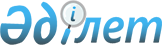 Қазақстан Республикасы Yкіметінің 2005 жылғы 5 наурыздағы N 214 қаулысына өзгерiс енгізу туралы
					
			Күшін жойған
			
			
		
					Қазақстан Республикасы Үкіметінің 2007 жылғы 7 ақпандағы N 89 Қаулысы. Күші жойылды - Қазақстан Республикасы Үкіметінің 2008.04.15 N 339 Қаулысымен



      


Күші жойылды - Қазақстан Республикасы Үкіметінің 2008.04.15 


 N 339 


 Қаулысымен.



      Қазақстан Республикасының Үкiметi 

ҚАУЛЫ ЕТЕДI

:



      1. "Қазақстан Республикасының орталық атқарушы органдарына ведомстволық бағынысты мемлекеттiк мекемелер штат санының лимиттерiн бекiту туралы" Қазақстан Республикасы Үкiметiнiң 2005 жылғы 5 наурыздағы N 214 
 қаулысына 
 мынадай өзгерiс енгiзiлсiн:



      көрсетiлген қаулымен бекiтiлген республикалық бюджет қаражаты есебiнен қаржыландырылатын Қазақстан Республикасының орталық атқарушы органдарына ведомстволық бағынысты мемлекеттік мекемелер қызметкерлерi штат санының лимиттерiнде:



      "Қазақстан Республикасы Ауыл шаруашылығы министрлiгi" деген 2-бөлiмде:



      "Фитосанитарлық диагностика және болжамдар республикалық әдiстеме орталығы" деген жолдағы "848" деген сандар "943" деген сандармен ауыстырылсын.



      2. Осы қаулы 2007 жылғы 1 қаңтардан бастап қолданысқа енгізiледi.

      

Қазақстан Республикасының




      Премьер-Министрi


					© 2012. Қазақстан Республикасы Әділет министрлігінің «Қазақстан Республикасының Заңнама және құқықтық ақпарат институты» ШЖҚ РМК
				